Федеральное государственное бюджетное образовательное учреждение
высшего образованияФАКУЛЬТЕТ   «СПЕЦИАЛЬНОЕ МАШИНОСТРОЕНИЕ»КАФЕДРА         «КОЛЁСНЫЕ МАШИНЫ» ОТЧЕТО НАУЧНО-ИССЛЕДОВАТЕЛЬСКОЙ РАБОТЕ______________________________________________________________________________________________________________________________________________________________________________________________________Москва 202_РЕФЕРАТРеферат должен содержать:сведения об общем объеме отчета, количестве книг отчета, иллюстраций, таблиц, использованных источников, приложений;перечень ключевых слов;текст реферата.Перечень ключевых слов должен включать от 5 до 15 слов или словосочетаний из текста отчета, которые в наибольшей мере характеризуют его содержание и обеспечивают возможность информационного поиска.Текст реферата должен отражать:объект исследования или разработки;цель работы;методы или методологию проведения работы;результаты работы и их новизну;область применения результатов;рекомендации по внедрению или итоги внедрения результатов НИР;экономическую эффективность или значимость работы;прогнозные предположения о развитии объекта исследования.Если отчет не содержит сведений по какой-либо из перечисленных структурных частей реферата, то в тексте реферата она опускается, при этом последовательность изложения сохраняется.ВВЕДЕНИЕВведение должно содержать оценку современного состояния решаемой научно-технической проблемы, основание и исходные данные для разработки темы, обоснование необходимости проведения НИР. Cведения о планируемом научно-техническом уровне разработки, о патентных исследованиях и выводы из них. сведения о метрологическом обеспечении НИР. Во введении должны быть отражены актуальность и новизна темы, связь данной работы с другими научно-исследовательскими работами.Во введении промежуточного отчета по этапу НИР должны быть указаны цели и задачи исследований, выполненных на данном этапе, их место в выполнении отчета о НИР в целом. Раздел отчетаВ основной части отчета о НИР приводят данные, отражающие сущность, методику и основные результаты выполненной НИР.Основная часть должна содержать:выбор направления исследований, включающий обоснование направления исследования, методы решения задач и их сравнительную оценку, описание выбранной общей методики проведения НИР;процесс теоретических и (или) экспериментальных исследований, включая определение характера и содержания теоретических исследований, методы исследований, методы расчета, обоснование необходимости проведения экспериментальных работ, принципы действия разработанных объектов, их характеристики;обобщение и оценку результатов исследований, включающих оценку полноты решения поставленной задачи и предложения по дальнейшим направлениям работ, оценку достоверности полученных результатов и технико-экономической эффективности их внедрения и их сравнение с аналогичными результатами отечественных и зарубежных работ, обоснование необходимости проведения дополнительных исследований, отрицательные результаты, приводящие к необходимости прекращения дальнейших исследований.На рисунке Рисунок 1 представлена механическая характеристика тягового электродвигателя (ТЭД).В таблице Таблица 1 представлен пример ее оформления.Второй закон Ньютона описывается формулой (1).где  – сила; – масса; – ускорение.В тексте отчета должны быть ссылки на использованную литературу, оформляемые следующим образом [1, 2].Подраздел отчетаПункт отчетаПодпункт отчетаЗАКЛЮЧЕНИЕЗаключение должно содержать:краткие выводы по результатам выполненной НИР или отдельных ее этапов;оценку полноты решений поставленных задач;разработку рекомендаций и исходных данных по конкретному использованию результатов НИР;результаты оценки технико-экономической эффективности внедрения;результаты оценки научно-технического уровня выполненной НИР в сравнении с лучшими достижениями в этой области.СПИСОК ИСПОЛЬЗОВАННЫХ ИСТОЧНИКОВЛарин В.В. Теория движения полноприводных колесных машин. – М.: Изд-во МГТУ им. Н.Э. Баумана, 2010. – 391 с.Рождественский Ю.Л., Машков К.Ю. О формировании реакций при качении упругого колеса по недеформируемому основанию // Труды МВТУ. – 1982. – № 390. – С. 56–64.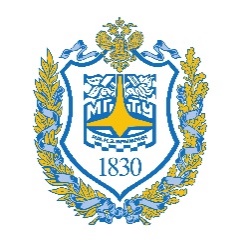 «Московский государственный технический университет 
имени Н.Э. Баумана»(национальный исследовательский университет)Исполнитель НИРС,студент группы СМ10 – _________________________(подпись, дата)(И.О. Фамилия)Руководитель НИРС,канд. техн. наук, доцент______________________ (подпись, дата)(И.О. Фамилия)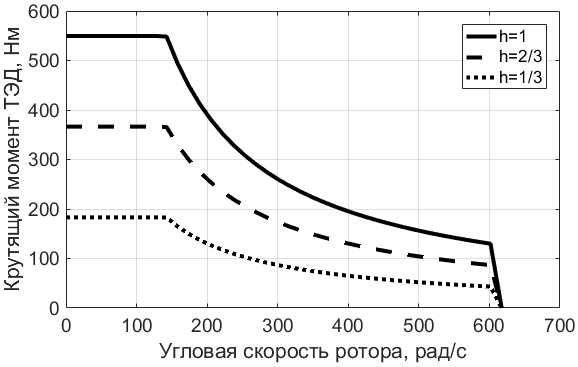 h – параметр управления.Рисунок 1 – Механическая характеристика ТЭДТаблица 1 – Название таблицыТаблица 1 – Название таблицыТаблица 1 – Название таблицыТаблица 1 – Название таблицыЗаголовок 1Заголовок 2Заголовок 3Строка 1(1)